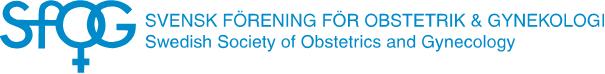 POS-ARG Arbets- och referensgruppen för Psykosocial  Obstetrik och Gynekologi samt Sexologi  Minnesanteckningar  POSarg 230323Närvarande:Anna Möller, Lovis Balushev, Eva Henning, Jessica Wikberg, Susanne Lindgren, Elsa Lena Ryding, Lena Holtzman, Radha KorsoskiZoom: Wendy Mörk, Anamaria Whitmer Jakobsson, Genomgång av föregående protokoll. Protokollet godkänns. Rapport landet runtKurser för specilaister:Kurs sexologiKursledare: Elsa Lena Ryding, Cornelia Liebau, Lena MogelinDiskussion om kursupplägg med 2 eller 3 dagar. 2 dagar, svårt att välja vad som ska vara med. Deltagare nöjda med 2 dagar. Fördelar att det är lättare att få ledigt.Svårt med administration av ekonomi. Lena M ska kolla med Mama mia för hjälp att stå för kursen.Nya kursledare behövs. Behövs 3 kursledare.Hur ofta ska kursen gå? Var annat år? Flest privat gynekologer från Stockholm. Nästa kurs i mars 2025. Kursplanen ses över. Kurs FörlossningsrädslaVem ska vara kursledare och kursadministratör. Jessika kollar med Södertälje om adm. Stöd.  Kursledare: Leila Chatti, Lovis B, Jessica Wikberg, Eva Henning, Radha KorsoskiKolla med BB Stockholm. Hälften BM?Önskan ställas till SFOGs styrelse att efterfråga administrativs stöd för specialistkurser.Fråga från Argus om pos arg har ämnen som vi vill ska nomineras till SBU/HTA rapport.Förslag på ämnen: Perinatal psykiatri, post partum perioden viktig. Mor-barnperspektiv PTSD utsatthet för våld, trauma och barnafödande.  Fråga gällande ECT behandling post partum.Kanske kan svara:  Petra Bygdevall Jonsson Huddinge gyn och psyk.Anamaria skickar information, Radha sammanfattar och skickar till Argus KerstinOmhändertagande av barn i samband med födelse/BB. Samarbete och dialog med socialtjänst behöver förbättras. Olika över landet. Utredning under pågående graviditet. Styrs av socialtjänstlagen. Socialstyrelsen, socialdepartementet.Posarg önskar genomlysning av arbetsrutiner vid akuta omhändertagande och samarbete mellan socialtjänst, sjukvård och polis och önskar klargörande om anmälningsplikt gäller även ofödda barn och vad socialtjänst har för åtagande i dessa fall. Skickar fråga till SFOGs ordförande att föra fram.Tips på litteratur och kongresser: Kongress: Skandinaviska sexologikongressen NAKS i Oslo september 2023Litteratur: Emelina Nagoski Come as you areEftermiddagST-kurs psykosocial obstetrikKurs v 50, omgjord utan proffs patienter.Gruppövningarna omgjorda. Några nya moment. Lite olika upplägg på de tre kurserna. Samtal om för och nackdelar med olika upplägg.Kurser 2023: v 22, 40, 49SFOG önskar kurs 3 ggr per år även fortsättningsvis.Högriskobstetrik kurs och pos arg överlappar delvis inom psykiatri. Inte ett stort problem. Övriga frågor: Maillista ses över.Datum för nästa möte 231009Boka lokal BB Stockholm, Föreläsare Lotta Luthander om patientsäkerhet.Psykolog om barnafödande hos samkönade, kolla med Katri.